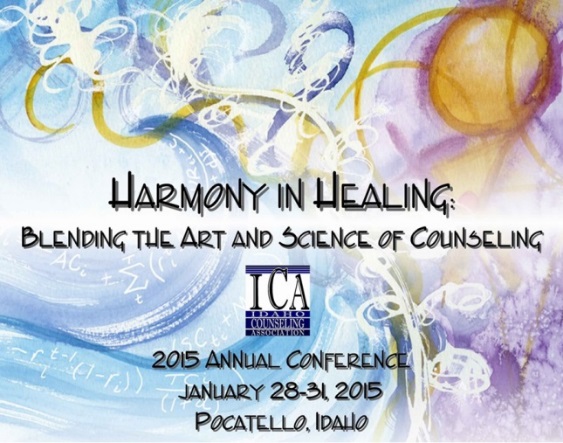 Idaho Counseling Association Annual ConferenceJanuary 28-31, 2015The Red Lion Convention CenterPocatello, IdahoInterest Session Proposal FormHarmony in Healing: Blending the Art and Science of CounselingProposal Deadline: October 15, 2014 Notification of acceptance will be sent out by November 1, 2014Please note: Incomplete proposals will be returned for completionNO more than three (3) proposals may be submitted by any one presenter.A professional quality headshot photograph and any credentials are required.NOTE: Submission of this proposal constitutes acceptance of all conditions and terms INCLUDING A REQUIREMENT OF CONFERENCE REGISTRATION. The deadline for conference registration is December 31st, after which the proposal will be dropped.**No more than 4 presenters per interest session please**Title of Program: (Limit to 20 Words)Synopsis:  Program Description as you want it to appear in marketing materials.  This should include: Clear summary.  Information, techniques, theory, or research to be presented.  (Limit to 40 words.)Learning Objectives.  What the audience can expect to learn. (3 to 4 condensed bulleted items) 	Participants will:			 	(i.e. * learn art therapy techniques in theory and in application)Method of the presentation   Panel	  Lecture	  Debate	  Demonstration	  Q & ARelation to the theme of “Harmony in Healing: Blending the Art and Science of Counseling.”Please submit a brief biography for each presenter.  Please submit a passport quality photograph to be published in printed materials via e-mail.  Failure to do so results in an incomplete proposal.Special Requests or Needs:2015 ICA Annual ConferencePresenter AgreementBefore submitting the above proposal, Presenters please read through the following agreement and sign and date below.  Program Coordinator will send notification of accepted proposals by November 1, 2014.At least one presenter must be licensed as a Counselor with the State of Idaho.  Presenters are limited to presenting no more than two (2) presentations.All presenters must register for the conference by December 31, 2014, after which the proposal will be dropped for those not registered.All rooms are set with movable chairs, theatre style, speaker's table, LCD projector, screen and AV table.It is the responsibility of presenter to provide computer and any audio equipment that they might need. Including any cables required to connect to the LCD projector.Internet access is not guaranteed.Presenters agree to the possibility of videotaping interest sessions for the use of continued education for ICA members only.  Photographs and demographic information submitted may be used for recognition on the  website or printed materials.  Higher resolution is better, but keep images less than 1 MB if possible.Presenters should come prepared with at least 50 copies of handouts to be distributed to attendees.Presenters will receive a summary of evaluations within 30 days after the conference.Presenters will be listed alphabetically, after primary presenter.Special needs or requests should be directed as soon as possible to the Program Coordinator.Program Coordinator will be notified as soon as possible of revisions, edits or cancellations.  A letter of confirmation will be sent out in November to be reviewed and accepted by presenter.     								Date:       				Presenter Signature						Deadline for submission: October 15, 2014ICA 2015 Annual ConferenceProgram Coordinator icapresentations@gmail.comQuestions may be directed to Michelle Carda-Hopkins, Program Coordinator at icapresentations@gmail.comPrimary Presenter #1	                	  Name:       Credentials:       Address:       City:       Phone (w)                 (h)                          (f)      Email:      	Website:       Presenter #2		               	 Name:       Credentials:       Address:       City:       Phone (w)                 (h)                          (f)      Email:      	Website:       Presenter #3				 Name:       Credentials:       Address:       City:       Phone (w)                 (h)                          (f)      Email:      	Website:       Presenter #4				 Name:       Credentials:       Address:       City:       Phone (w)                 (h)                          (f)      Email:      	Website:       This proposal is being submitted for:  Interest Session (90 minutes) What level of clinician would be best served by your presentation?  Novice Professional (less than three years)  Advanced Professional (more than three years)Audio-Visual Requests:  LCD Projector (will be provided) Please check no more than two boxes for the division that would most benefit from your program:   School Counselors	     Mental Health Counselors   Vocational/ Career Counselors     Marriage & Family Counselors   Counselor Educators & Supervisors   Ethics   Other:       Program Time Preference		  Friday, Jan 30, a.m.	Division Track Sessions  Friday, Jan 30, p.m.  Division Track Sessions  Saturday, Jan 31, a.m. Ethics/Other Sessions  Saturday, Jan 31, p.m. Ethics/Other SessionsWould you be willing to present more than once? (maximum of 2 presentations)  Yes  No